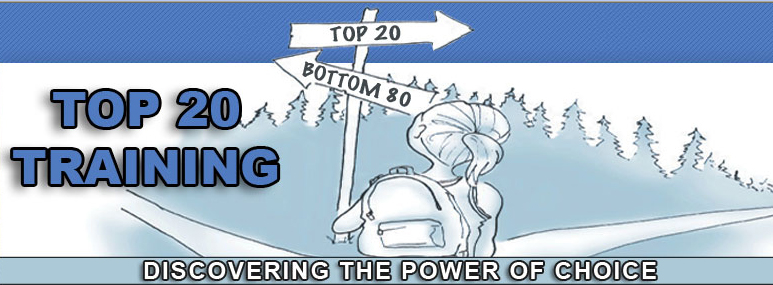 Paul Bernabeipaul@top20training.comBIBB COUNTY SCHOOLS: WHERE AMAZING HAPPENSWhat’s POSSIBLE?Purpose    Power Awareness to FLOURISH…to develop successfully; thrive.Being aware of and establishing the conditions that make what’s possible possible.The FILTER of Flourishing and Human Development   Thinking, Learning and Communicating    Top 20:  Effective TLC									            Bottom 80:  Ineffective TLCTop 20s Create an Effective and Healthy School CultureGuarded _____________________________ VulnerableDisengagement is a strategy for being guarded.Fear is the roadblock to engagement and high performance. Safety is the antidote to fear that results in engagement and high performance.Our Choice:	Energy			Situations		Positive			Positive		Negative			Positive			Negative		Negative	Top 20s Create a Culture of Safety and Trust: Establishing 4 Cornerstones1. Job #1: Help Others Succeed2. Communicate ‘You Matter’	A. Listen to understand				B. Value differences3. Honor the Absent	Honor the Absent: Speak well of those who are not present.	Dishonor the Absent: Speak negatively of those who are not present.	A. Be a Problem Solver, Not a Problem Namer	B. Keep My Lake Clean:	(1) How do I communicate with a ‘Dump Here’ sign?				(2) How do I or could I communicate ‘No Dumping Here’?	C. Treat Everyone’s Name as Sacred	D. Don’t Add Fuel to the Fire: Say, “OK” or “I hear you.”	E. Say, “Ouch!”	F. Practice the 2-out-of-3 Rule:		(1) Say someone’s name.									(2) Say something negative.						(3) Say it to someone else.4. See the Problem, Own the Problem5. Assessing Our Culture:					Self	Staff	8-10	Significantly present in our culture		_____	_____	Job #1: Help Others Succeed	6-7	Often present in our culture		_____	_____	Communicate ‘You Matter’	4-5	Seldom present in our culture		_____	_____	Honor the Absent	1-3	Significantly absent in our culture		_____	_____	See the Problem, Own the Problem6. What problems do we see relative to safety and trust in our culture?7. What steps do we need to take to better establish an effective and healthy culture of safety and trust? Top 20s Practice Kaizen: Continual ImprovementWhat are your take-aways from this session?Top 20 Curriculum:	Top 20 K-6 Smart Board or Power Point Curriculum					Top 20 TLC -- Grades 3-6 Curriculum			Top 20 Teens -- Grades 7-12 CurriculumTop 20 Books:		Top 20 Teens: The Best-kept Thinking, Learning and Communicating Secrets of Successful Teenagers   	Top 20 Teachers: The Revolution in American Education   	Top 20 Parents: Raising Happy, Responsible and Emotionally Healthy Children   	Why Students Disengage in American Schools and What We Can Do about It   	Rebalanced Thinking, Rebalanced Living: Developing Your Inner Life through Social-Emotional LearningFor information on Becoming a Top 20 School, contact Paul Bernabei, Director of Top 20 Training, at paul@top20training.com or 651-470-3827. To order Top 20 books or materials, go to www.top20training.com.